Рекомендации по работе с учебным пособием «Русский язык» для 2 класса учреждений общего среднего образования с русским языком обученияК 2022/2023 учебному году подготовлено учебное пособие по учебному предмету «Русский язык» (в двух частях) для второго класса: 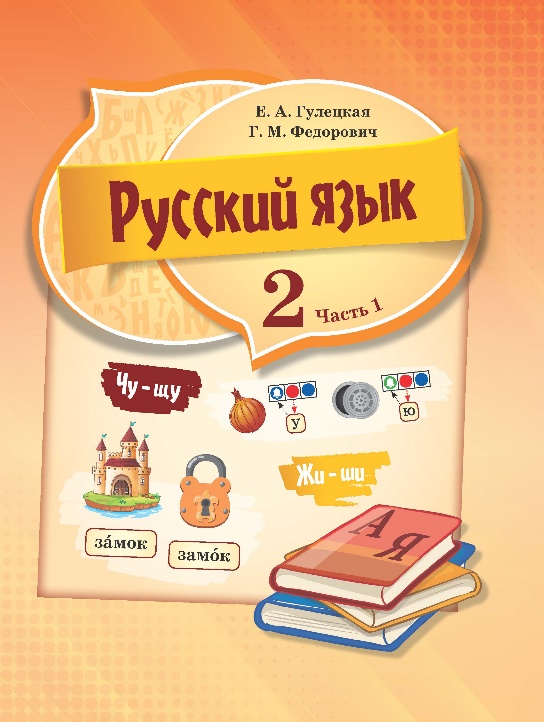 Гулецкая, Е.А. Русский язык : учебное пособие для 2-го кл. учреждений общ. сред. образования с рус. яз. обучения : в 2 ч. / Е.А. Гулецкая, Г.М. Федорович. — Минск : Нац. ин-т образования, 2022.Авторы учебного пособия – заведующий лабораторией начального образования Национального института образования Е.А.Гулецкая, ведущий редактор издательства “Адукацыя і выхаванне”, методист первой категории Г.М.Федорович.Учебное пособие по русскому языку для 2 класса учреждений общего среднего образования с русским языком обучения разработано авторами как методическое средство, с помощью которого учитель сможет реализовать содержание, цели и задачи учебной программы, обусловленной образовательным стандартом начального образования (далее – Стандарт), и обеспечить достижение планируемых результатов, среди которых духовно-нравственное развитие учащихся, формирование у них конкретных предметных и метапредметных умений, развитие творческих способностей. В соответствии с требованиями Стандарта, в основу обучения должны быть положены следующие подходы:системно-деятельный, обеспечивающий активизацию познавательной деятельности учащихся;культурологический, направленный на развитие общей интеллектуальной культуры и духовного начала личности; личностно-ориентированный, обеспечивающий дифференциацию и индивидуализацию обучения;компетентностный, нацеленный на формирование универсальных учебных действий, усиление практической ориентированности учебной деятельности учащихся [1, С. 4-5].Исходя из указанных в Стандарте методологических основ обучения, а также требований учебной программы по русскому языку, цели, которые авторы ставили при подготовке учебного пособия, можно сформулировать следующим образом:создать условия для проявления у учащихся интереса к изучению языка, формирования у них стремления самостоятельно «открывать» новые знания;заложить основы лингвистических знаний как фундамента для становления умения осознанно пользоваться языком в практической деятельности, процессе коммуникации;предложить учащимся не просто набор упражнений, правил и алгоритмов, а обеспечить у них комплексное развитие познавательных способностей, воспитание духовных, нравственных качеств личности.Для достижения поставленных целей особое внимание уделялось отбору учебного материала, логике его подачи, структуре учебного пособия в целом, видам учебной деятельности учащихся, формулировкам заданий. Разделы курса русского языка 2-го класса изложены последовательно, в соответствии с действующей учебной программой: «Устная и письменная речь», «Звуки и буквы», «Слово», «Предложение», «Текст», «Повторение». Каждый новый подраздел в рамках указанных разделов начинается со шмуцтитула, на котором отражено название раздела (и/или его подразделов); иллюстративно и схематично представлены основные сведения по теме; в обобщенном виде с позиции учащегося сформулированы цели (задачи) изучения теоретического материала: «Вспомню…», «Узнаю…», «Буду учиться…»; даны ключевые слова и выражения (т.е. понятия), которые необходимо усвоить в рамках указанного подраздела. При этом важно подчеркнуть, что при изучении раздела «Звуки и буквы» содержание учебного материала предусматривает отсылку к знаниям, полученным учащимися в 1 классе на уроках обучения грамоте.  В способе подачи нового материала (введения новых знаний) авторы придерживались метода неполной индукции, так как уже на начальном этапе изучения курса русского языка важно начать формировать у учащихся умение самостоятельно анализировать факты языка и на основе своих наблюдений делать выводы и обобщения. Материал для такой работы подобран с учетом возрастных особенностей детей, доступен их пониманию, для лучшего восприятия представлен в наглядной форме (в виде рисунков, различных схем) и сопровожден вопросами, активизирующими познавательную деятельность учащихся. Как правило, новая информация дается следующим образом: небольшая проблемная ситуация, анализ которой позволяет учащимся выделить определенный круг своего незнания, задания к этому материалу и вывод в виде правила. Здесь надо обратить внимание на то, что учащиеся, находясь в поиске решения проблемы, должны сначала под руководством учителя сформулировать свой вывод в виде правила, алгоритма действий, определения понятия, и только затем обращаться к правилу для подтверждения своих предположений. Поясним сказанное на примере изучения темы «Правописание буквосочетаний ча-ща, чу-щу»: учащимся предлагается прочитать слоги, содержащие твердые и мягкие шипящие согласные звуки -- же-ше, ча-ща, жи-ши, чу-щу. С опорой на полученные ранее знания о правописании буквосочетаний жи-ши, же-ше второклассники проводят наблюдение над написанием данных слогов, находят в них определенную закономерность и по аналогии с правилом правописания жи-ши, же-ше самостоятельно формулируют два новых правила о правописании буквосочетаний ча-ща, чу-щу, после чего сравнивают найденное решение с правилом, данным ниже. Вслед за этим (или, на усмотрение учителя, до этапа ознакомления с правилом в учебном пособии) учащимся предлагается на практике использовать только что «добытые» знания. С этой целью они рассматривают иллюстрации, называют изображенные на них предметы, выделяя в словах слоги ча-ща, чу-щу, и записывают слова в тетрадь, подчеркивая соответствующие сочетания букв. Следует отметить, что в ходе всей этой работы именно учитель направляет мыслительную деятельность учащихся, под его руководством дети проводят анализ, сравнение, классификацию языкового материала, поэтому не стоит ограничиваться только заданиями, предложенными в учебном пособии, но в процессе эвристической беседы использовать новые вопросы с целью подведения учащихся к самостоятельным умозаключениям, осознанию понятий и правил.Иллюстративный материал (рисунки, схемы, таблицы) является важным компонентом учебного пособия, так как он используется в качестве наглядной опоры для учащихся, дополнения к содержанию учебного текста, более четкого разъяснения изучаемого понятия либо его конкретизации. Так, при изучении темы «Обозначение мягкости согласных звуков с помощью мягкого знака» учащимся предлагается рассмотреть рисунки с изображением предметов, в названии которых есть мягкий согласный звук в середине и на конце слова, а также проанализировать звуковые схемы данных слов: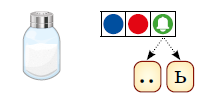 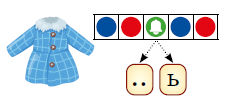 Целесообразно подчеркнуть, что умение проводить звуковой анализ слова является условием успешного выполнения фонетико-графических заданий, связанных с разграничением понятий «звук» и «буква», поэтому важно, чтобы учащиеся в работе со схемами научились не только понимать смысл тех или иных условных обозначений, но и «озвучивать» их, переводя заложенную в схемах информацию в словесную форму. В результате звукового разбора слов соль, пальто, изучения соответствующих схем (условные обозначения в которых используются те же, что и в учебном пособии «Букварь» автора О. И. Тириновой), а также ответов на поставленные в данном упражнении вопросов учащиеся, во-первых, видят воочию, в каких случаях для обозначения мягкости предыдущего согласного звука на письме требуется буква мягкий знак (а не буквы е, ё, ю, я, и); во-вторых, визуально наблюдают несовпадение звукового и буквенного состава данных слов и осознают причину такого несоответствия. В итоге учащиеся получают новые сведения, и делают это, проанализировав факты языка с помощью иллюстративного материала, а не учебного текста. Справедливость своих выводов дети имеют возможность проверить, обратившись к правилу, размещенному после указанного упражнения. Таким образом, при организации работы по усвоению знаний учителю необходимо детально продумывать систему вопросов и заданий, направленных на анализ того наглядного материала, который предлагается в учебном пособии.Предметные умения и навыки формируются с помощью дидактического материала учебного пособия. Предлагаемые упражнения и задания носят как репродуктивный (выполни по образцу), так и продуктивный характер, требующие от учащихся активизации мыслительной деятельности, анализа новых для них фактов языка, когда полученные знания нужно использовать в незнакомой ситуации, сделать определенное умозаключение или оценить «чужое» утверждение. Для иллюстрации продуктивных упражнений можно обратиться к заданию из темы «Ударение. Ударные и безударные звуки», в котором учащимся для рассмотрения предлагаются три схемы трехсложных слов с ударением на первый, второй и третий слог соответственно и набор слов. Согласно инструкции слова нужно разделить на группы, как показывают схемы. Выполняя задание, учащиеся анализируют схемы, с опорой на них определяют признак, по которому слова делятся на три группы, затем, выделяя ударный слог в каждом слове, принимают решение, в какую из групп его записать. В качестве другого примера продуктивных заданий можно привести упражнение из темы «Правописание буквосочетаний жи-ши», в котором даны рисунки и слова, называющие изображенные предметы, записанные вразброс и с пропуском слогов жи-ши. Учащимся предлагается, используя полученные по теме знания, самим придумать задание к данному упражнению и выполнить его.В целом инструкции к упражнениям в подавляющем своем большинстве носят комплексный характер: сначала предлагается выполнить задание, непосредственно связанное с темой текущего урока, затем в дополнение даются задания на повторение/закрепление ранее пройденного материала, а к текстам художественного стиля ставятся вопросы, направленные на выяснение чувств читателя, его отношения к происходящему, уточнения значения использованных автором слов и выражений, поиск синонимических замен (без употребления терминов). С одной стороны, подобный набор заданий к упражнениям позволяет обеспечить регулярность повторения изученного материала, проводить целенаправленную работу по формированию устойчивых предметных умений и навыков. С другой стороны, насыщенность методического аппарата дает возможность учителю реализовывать дифференцированный подход к обучению различных групп учащихся, выбирать задания, трансформировать их исходя из индивидуальных возможностей детей. Так, учащимся, которые не могут быстро переключаться с одного материала на другой и испытывают трудности с усвоением материала, можно для выполнения предложить только одну группу заданий, которая соответствует теме текущего урока. С наиболее способными учащимися можно рассмотреть дополнительные вопросы и задания, в том числе повышенной сложности, обозначенные специальным значком -- .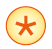 С целью развития у учащихся навыков сотрудничества, умения вступать в деловое взаимодействие не только с учителем, но и со своими сверстниками как непосредственными участниками образовательного процесса в учебном пособии предусмотрены задания для парной работы (отмечены значком ). Важно иметь ввиду, что обучение в паре происходит как в одну сторону, так и взаимно. В данной ситуации один из ребят, как правило, выполняет роль обучающего, другой -- обучаемого, т.е., второй перенимает знания и/или способы действия, которыми владеет его напарник. Исходя из сказанного, нужно следить за тем, чтобы для такой работы не объединялись в одну команду два слабых ученика. Деятельность в паре можно организовать по-разному, например: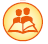 1) учащиеся вместе выполняют задание (составляют/разыгрывают диалог; находят «спрятавшиеся» проверочные слова в словах с выделенными буквами и т.п.);2) учащиеся поочередно реализуют действия, связанные с выполнением задания (подбирают слова на определенный звук; выбирают из текста слово, зашифровывая его по образцу и т.п.);3) один ученик берет на себя всю работу, а второй проводит только контроль (первый называет слова на указанное правило, второй – оценивает, насколько подобранные слова соответствуют заявленным признакам и т.п.). Достаточно большое внимание в учебном пособии уделено формированию у учащихся умения контролировать свои действия как по ходу выполнения задания, так и на этапе его проверки. Примером развития такого самоконтроля является, в частности, последовательно реализуемый при изучении всех тем прием письма с «окошками», когда учащиеся сами пропускают букву в «опасном» месте. Но прежде, чем второклассники начнут сознательно использовать данный прием, необходимо будет затратить определенное время на то, чтобы обучить их записи слов с пропуском букв в ошибкоопасных местах. Это очень непростое умение, однако овладение таким письмом даст детям «в руки» эффективный инструмент для решения сложных орфографических задач, в ходе которых им нужно выполнить три обязательных действия:1) обнаружить в слове «опасное» место;2) оценить все возможные варианты выбора букв для обозначения конкретного звука (т.е. сформулировать для себя условие орфографической задачи);3) принять осознанное решение, какую букву нужно вставить в слово и почему.Использование с первых шагов обучения русскому языку приема «письма с окошками» позволяет не только «материализовать» те операции, которые учащиеся должны выполнить при решении любой орфографической задачи, но и становится средством формирования у второклассников целой группы универсальных учебных действий, так как именно в этот момент:закладываются основы орфографического самоконтроля (или орфографической зоркости);снимается страх перед ошибкой -- ведь букву можно вставить в оставленное «окошко» позже, на этапе проверки, дав себе возможность подумать над решением возникшей орфографической задачи в более спокойной обстановке (т.е. вспомнить правило и/или алгоритм проверки орфограммы), посмотреть написание слова в орфографическом словаре либо обратиться за помощью к учителю;развивается рефлексия как личностное качество, связанное с умением координировать и контролировать элементы своей деятельности, проводить соответствие между поставленной целью и полученным результатом;постепенно формируется ответственное отношение к качеству своей работы.С целью выработки у учащихся культуры речи, соблюдения ими правил речевого поведения в учебное пособие включены рубрики «Говори правильно», в которой даны образцы верного с точки зрения языковых норм произношения, словоупотребления, ударения некоторых слов и их сочетаний;«Объясни», в которой учащимся предлагается оценить выразительность представленных пословиц и поговорок, их краткость и точность в передаче определенного смысла, а также по мере возможности, включать в активный лексикон эти образные речевые выражения, учиться уместно применять их в своей речи.Кроме того, в отдельных упражнениях предлагаются дополнительные задания (в том числе и для парной работы), связанные с наблюдением за употреблением языковых средств в тексте, развитием способности грамотно, в зависимости от условий общения, употреблять лексические единицы, правильно составлять предложения и строить устное высказывание.Не менее важной задачей является обучение второклассников умению ориентироваться в теоретическом материале учебного пособия. В условных обозначениях он отмечен двумя значками-символами: (информация о языке и речи) и  (обрати внимание), тем самым изучаемый материал разграничивается по степени важности и значимости. Теоретические сведения, которые надлежит запомнить, усвоить, находятся под восклицательным знаком. Около материала, который предлагается для ознакомления, но не заучивания, стоит «галочка».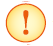 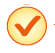 Завершается каждый подраздел рубрикой «Проверь себя», в которой представлено не более трех устных заданий обобщающего характера, направленных на воспроизведение полученных знаний, повторение и систематизацию изученного по теме.Как отчасти уже отмечалось выше, учебное пособие содержит специальную систему визуальных знаков (условные обозначения), а также справочный аппарат, в который входят памятки («Как записать слова в алфавитном порядке», «Как найти буквы безударных гласных в корне слов», «Как найти буквы парных звонких и глухих согласных в корне слов»), краткая информация в виде схем и таблиц на форзацах и небольшие словарики («Словарные слова», «Орфографический словарик», «Толковый словарик»), которые помогут второклассникам в решении различных орфографических задач, в освоении ими норм русского литературного языка. В связи с этим важно научить детей ориентироваться в условных обозначениях и справочных материалах учебного пособия, объяснить, когда и зачем к ним нужно обращаться, какую пользу от них можно получить при выполнении заданий в классе и дома.Таким образом, реализация в учебном пособии системно-деятельного подхода к организации обучения русскому языку находит свое выражение в том, что овладение учащимися языковыми понятиями, правилами и соответствующими умениями проходит путь от постановки учебной задачи (выявления проблемы) к ее решению: поиску и осмыслению необходимых способов действий в конкретной ситуации, осознанному использованию новых знаний в практической деятельности, умению контролировать свои действия и давать оценку полученным результатам.Культурологический подход в учебном пособии, с одной стороны проявляется через содержание многих текстов, способствующих развитию духовного начала личности, формированию у учащихся таких нравственных качеств, как любовь к Родине, природе, чувство сострадания, забота об окружающих, дружелюбность, ответственность за свои поступки. Связь языка и культуры в данном случае предусматривает обогащение лексикона второклассников определенными словами и выражениями, включение их в активный словарь через развитие связной речи, формирование коммуникативной компетентности учащихся как способности устанавливать и поддерживать контакт с иными людьми. С другой стороны, язык, выступая в качестве одного из важнейших компонентов культуры, является средством развития интеллектуальной сферы учащихся. Для актуализации данного средства в учебном пособии часть заданий направлена на активизацию мыслительных операций -- анализа, сравнения, классификации, обобщения, которые второклассники должны осуществлять под руководством учителя.Реализации в учебном пособии личностно-ориентированного подхода, во-первых, способствует вынесенная в начало каждого раздела система целеполагания, позволяющая создать у учащихся необходимую мотивацию, добиться понимания ими важности усвоения тем, составляющих тот или иной раздел, осознать планируемые результаты и после изучения материала оценить свои достижения. Во-вторых, различные способы подачи материала (текст, схемы, таблицы, рисунки, видеосюжеты), задания на формирование у учащихся навыков самоконтроля, использование заданий базового уровня и повышенной сложности, возможность выбора второклассниками объема при выполнении некоторых из них позволяют варьировать и дифференцировать процесс обучения, что содействует развитию личностных качеств учащихся. Средства, методы и приемы, позволяющие добиться успеха в данных направлениях, учитель должен продумать и отобрать самостоятельно с учетом уровня подготовки класса и собственного творческого потенциала. Осуществляя на практике с помощью учебного пособия перечисленные подходы к организации обучения, учитель сможет проводить работу, направленную не только на становление у учащихся предметных умений, но и приступить к формированию у них комплекса универсальных учебных действий (УУД), что является сутью компетентностного подхода. В процессе дальнейшего обучения, на второй и третьей ступени общего среднего образования, хорошо развитые УУД позволят каждому учащемуся не только принимать осознанные решения в рамках конкретного учебного задания, но и использовать приобретенные умения в новых условиях, а также различных жизненных ситуациях. Однако, первичные навыки УУД нужно начинать выработать у детей уже на первой ступени общего среднего образования. В соответствии с актуальными ключевыми задачами, которые стоят перед школой, необходимо акцентировать внимание на становление у второклассников следующих видов УУД (по А. Г. Асмолову):личностных, которые обеспечивают ценностно-смысловую ориентацию учащихся, помогают им найти свое место в обществе, устанавливать дружеские отношения с людьми, уважать мнение своих собеседников, соотносить собственные поступки с принятыми этическими нормами;регулятивных, связанных с умением определять учебную цель, составлять план действий по ее достижению, проявлять способность преодолевать возникающие преграды и анализировать свои результаты (что усвоил, что могу применить на практике и чему еще нужно научиться);познавательных, или общеучебных, умений, овладение которыми позволит учащемуся самостоятельно формулировать познавательные задачи, находить и структурировать необходимую информацию, осмысленно читать различные виды текстов, устанавливать причинно-следственные связи, строить логические цепочки рассуждений, классифицировать и сравнивать объекты, работать с разными моделями и схемами;коммуникативных действий, обеспечивающих социальную компетентность учащихся, их умение поддерживать отношения с людьми, принимать участие в обсуждении общих проблем, взаимодействовать в группе, работать в команде как со своими ровесниками, так и со взрослыми [2].Таким образом, заложенные в основу учебного пособия по русскому языку для 2 класса перечисленные выше подходы к организации обучения создают условия как для овладения учащимися необходимыми предметными знаниями и умениями, так и для личностного и интеллектуального развития детей. Использованные источникиОбразовательный стандарт начального образования Республики Беларусь / утвержден Постановлением Министерства образования Республики Беларусь № 125 от 26.12.2018.  Как проектировать универсальные учебные действия в начальной школе : от действия к мысли : пособие для учителя / А.Г. Асмолов, Г.В. Бурменская, И. А. Володарская [и др.] ; под ред. А.Г. Асмолова. -- М. : Просвещение, 2008. -- 151 с. : ил.